1) Network Creation 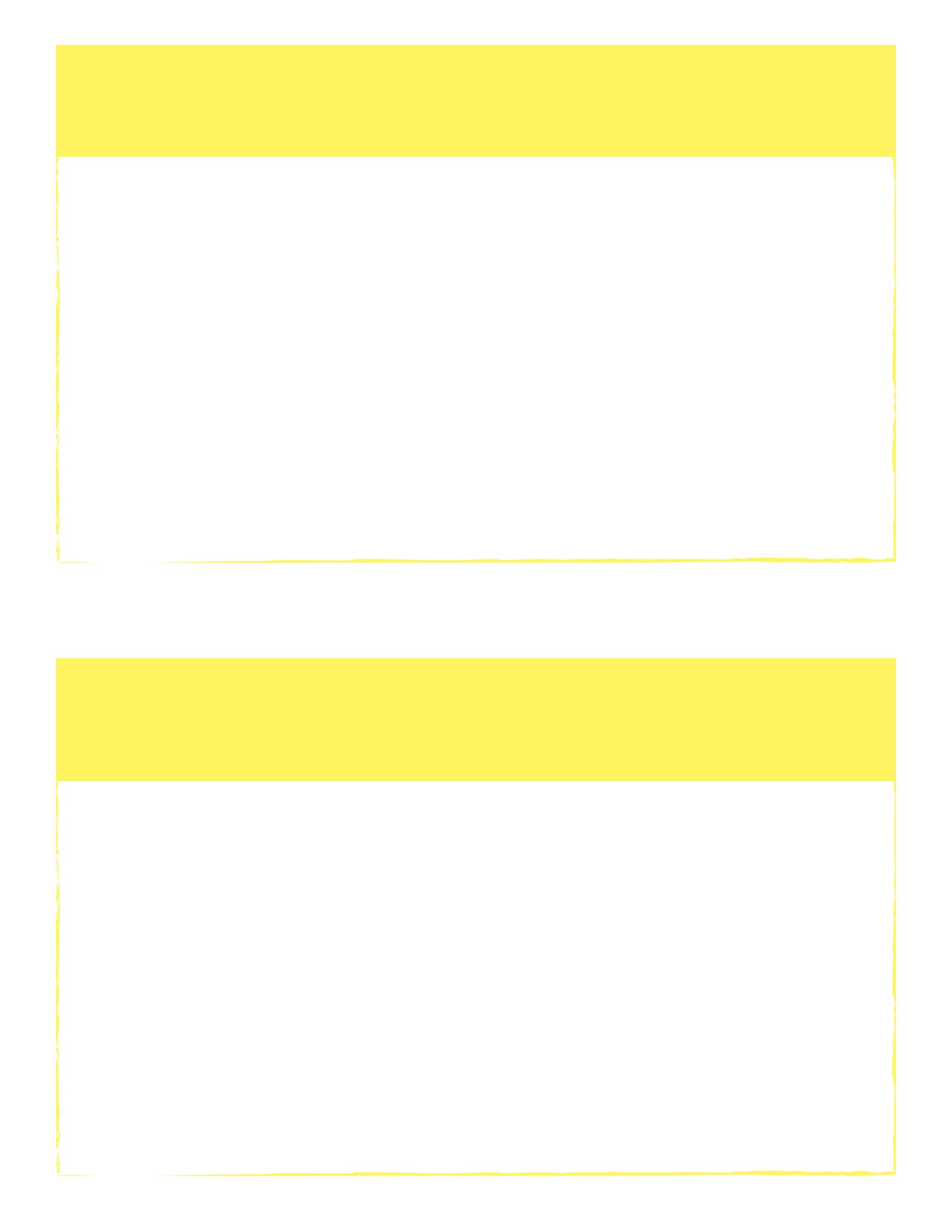 Establishment of linkages between heterogeneous social actors and nonhuman entities (knowledge, reports, policies, technologies, funding), including setting them into motion in projects. When :Context :
Outcomes :1) Network Creation Establishment of linkages between heterogeneous social actors and nonhuman entities (knowledge, reports, policies, technologies, funding), including setting them into motion in projects. When :Context :Outcomes :2) Adoption of network governance structures and rules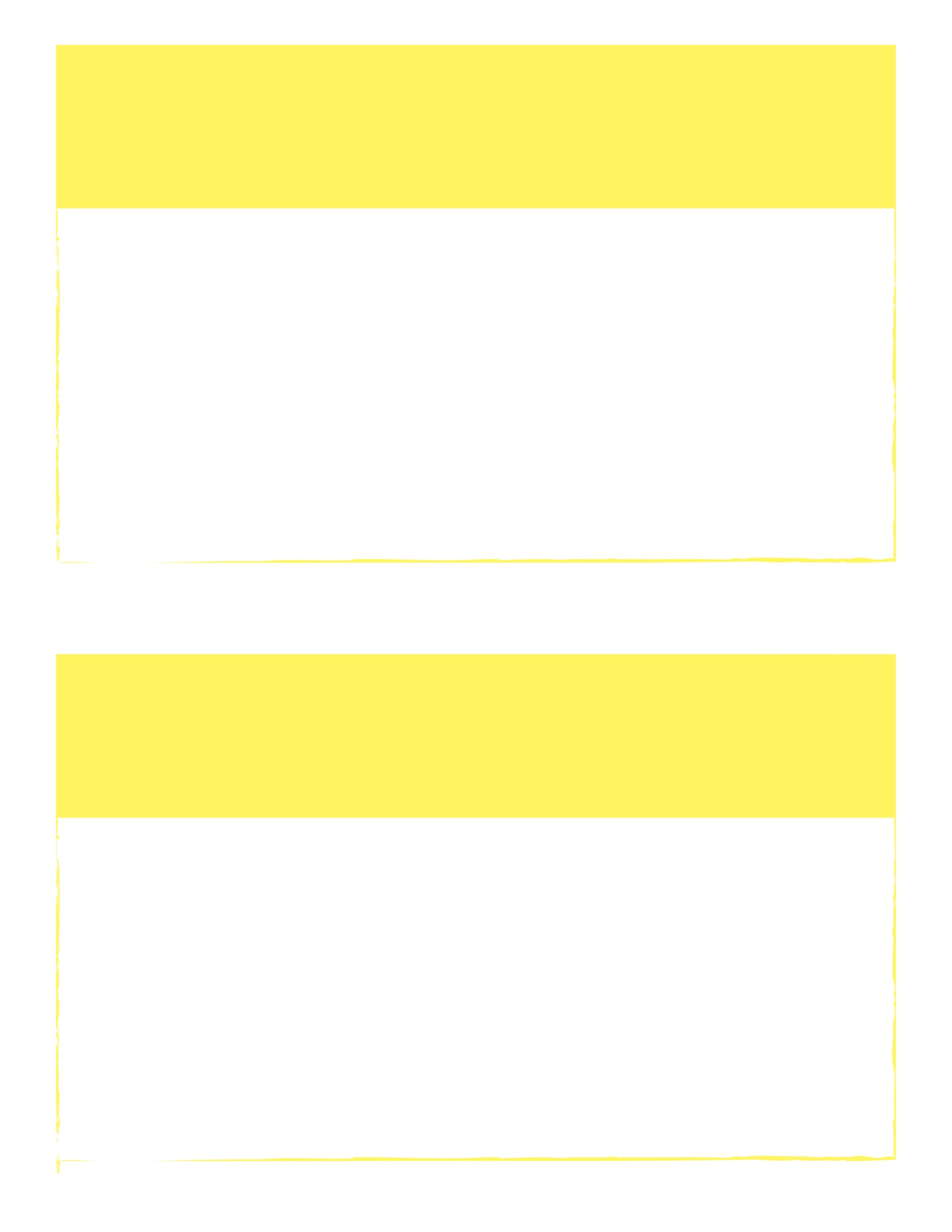 Adoption of methods for collective functioning within a network to regulate participation and the decision-making process. When :Context :Outcomes :2) Adoption of network governance structures and rulesAdoption of methods for collective functioning within a network to regulate participation and the decision-making process. When :Context :Outcomes :3) Resolution of Controversies
Identification and elaboration of solutions in the case of controversies that prevent actors from cooperating.When :Context :Outcomes :3) Résolution des controverses
Identification and elaboration of solutions in the case of controversies that prevent actors from cooperating.When :Context :Outcomes :4) Production of IntermediariesExpression of convergent ideas and positions (priorities, projects, solutions) in material form (plans, reports, briefs). When :Context :
Outcomes :4) Production of IntermediariesExpression of convergent ideas and positions (priorities, projects, solutions) in material form (plans, reports, briefs). When :Context :
Outcomes :5) Placement IntermediariesIntroduction of intermediaries into other networks, to decision-makers, to media, or into other intermediaries (e.g., briefs).When :Context :
Outcomes :5) Placement IntermediariesIntroduction of intermediaries into other networks, to decision-makers, to media, or into other intermediaries (e.g., briefs).When :Context :
Outcomes :6) Activation of IntermediariesPromotion and use of intermediaries by strategic actors or networks.When :Context :
Outcomes :6) Activation of IntermediariesPromotion and use of intermediaries by strategic actors or networks.When :Context :
Outcomes :7) Representation by SpokespersonsAction/statements to communicate positions, generate interest, or influence the position and commitment of other strategic actors or networks.When :Context :
Outcomes :7) Representation by SpokespersonsAction/statements to communicate positions, generate interest, or influence the position and commitment of other strategic actors or networks.When :Context :
Outcomes :8) Strengthening of Spokespersons and IntermediariesReinforcement of the legitimacy and credibility of spokespersons and the intermediaries they convey, to ensure that they are better recognized by the populations and groups on whose behalf they speak and taken into greater consideration by strategic actors. When :Context :
Outcomes :8) Strengthening of Spokespersons and IntermediariesReinforcement of the legitimacy and credibility of spokespersons and the intermediaries they convey, to ensure that they are better recognized by the populations and groups on whose behalf they speak and taken into greater consideration by strategic actors. When :Context :
Outcomes :9) Alignment of Interests Movements of ActorsConvergence of interests, position shifts, engagement of actors in new roles, transformations in power relationships that promote collective action. When :Context :
Outcomes :9) Alignment of Interests Movements of ActorsConvergence of interests, position shifts, engagement of actors in new roles, transformations in power relationships that promote collective action. When :Context :
Outcomes :10) Resource AcquisitionHarnessing of necessary resources (funding, labour, expertise, and technical support) for the network’s operation and achievement of its goals. When :Context :
Outcomes :10) Resource AcquisitionHarnessing of necessary resources (funding, labour, expertise, and technical support) for the network’s operation and achievement of its goals. When :Context :
Outcomes :11) Expansion and Strengthening of Networks and their ProjectsRecruitment of new actors, addition of nonhuman entities, strengthening relationships within a network or between networks. Strengthening or expansion of the projects supported by these networks.When :Context :
Outcomes :11) Expansion and Strengthening of Networks and their ProjectsRecruitment of new actors, addition of nonhuman entities, strengthening relationships within a network or between networks. Strengthening or expansion of the projects supported by these networks.When :Context :
Outcomes :12) Commitment of Decision-Makers in Achieving ChangeCommitment of actors holding the reins of decision-making and action, whether inside or outside a network.When :Context :
Outcomes :12) Commitment of Decision-Makers in Achieving ChangeCommitment of actors holding the reins of decision-making and action, whether inside or outside a network.When :Context :
Outcomes :